วิทยาลัยพยาบาลบรมราชชนนี สุรินทร์ทะเบียนรายชื่อหนังสือทางการพยาบาล สาขากฎหมายและจรรยาบรรณวิชาชีพ ฉบับภาษาอังกฤษ**********สถิติ: หนังสือกฎหมายและจรรยาบรรณวิชาชีพ-2011-2020 (ฉบับภาษาอังกฤษ)
ดึงข้อมูลจากแท็ก: 060 ด้วย WY16^b เฉพาะข้อมูลในปี: 2011 2012 2013 2014 2015 2016 2017 2018 2019 2020
27 Bib 39 Items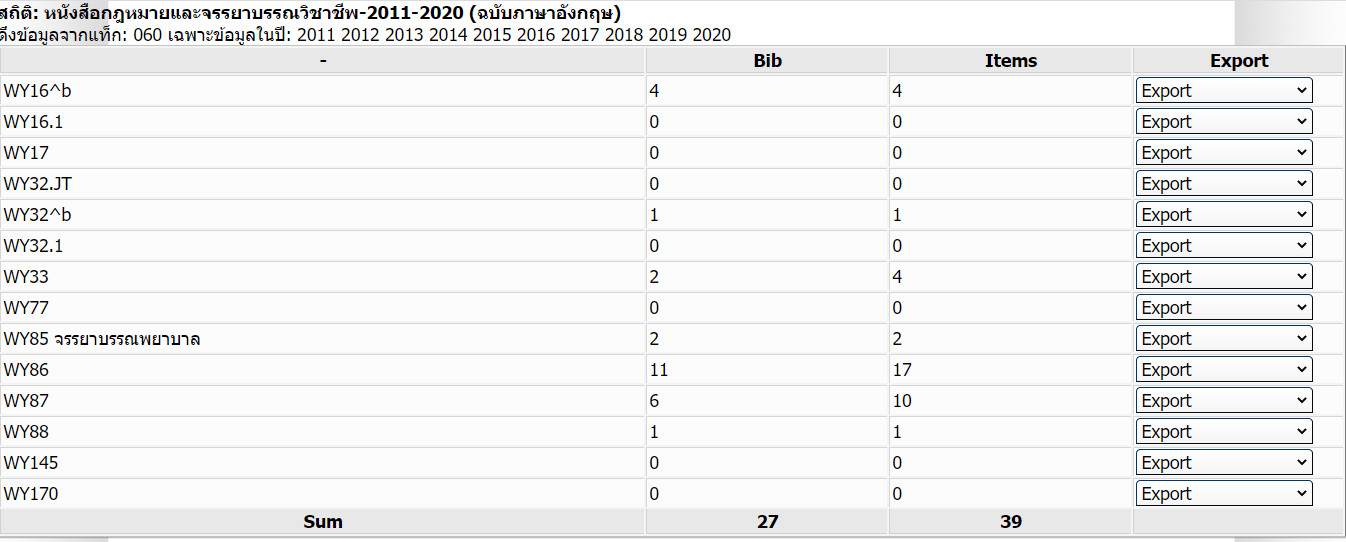 สถิติ: หนังสือกฎหมายและจรรยาบรรณวิชาชีพ-2011-2020 (ฉบับภาษาอังกฤษ)
ดึงข้อมูลจากแท็ก: 060 ด้วย WY16 เฉพาะข้อมูลในปี: 2011 2012 2013 2014 2015 2016 2017 2018 2019 2020
4 Bib 4 ItemsWY16 วิชาชีพพยาบาล	สถิติ: หนังสือกฎหมายและจรรยาบรรณวิชาชีพ-2011-2020 (ฉบับภาษาอังกฤษ)
ดึงข้อมูลจากแท็ก: 060 ด้วย WY32^b เฉพาะข้อมูลในปี: 2011 2012 2013 2014 2015 2016 2017 2018 2019 2020
1 Bib 1 Items
WY32 กฎหมายทางการพยาบาล	สถิติ: หนังสือกฎหมายและจรรยาบรรณวิชาชีพ-2011-2020 (ฉบับภาษาอังกฤษ)
ดึงข้อมูลจากแท็ก: 060 ด้วย WY33 เฉพาะข้อมูลในปี: 2011 2012 2013 2014 2015 2016 2017 2018 2019 2020
2 Bib 4 ItemsWY33 การอภิปรายทางกฎหมายสถิติ: หนังสือกฎหมายและจรรยาบรรณวิชาชีพ-2011-2020 (ฉบับภาษาอังกฤษ)
ดึงข้อมูลจากแท็ก: 060 ด้วย WY85 เฉพาะข้อมูลในปี: 2011 2012 2013 2014 2015 2016 2017 2018 2019 2020
2 Bib 2 ItemsWY85 จรรยาบรรณพยาบาลสถิติ: หนังสือกฎหมายและจรรยาบรรณวิชาชีพ-2011-2020 (ฉบับภาษาอังกฤษ)
ดึงข้อมูลจากแท็ก: 060 ด้วย WY86 เฉพาะข้อมูลในปี: 2011 2012 2013 2014 2015 2016 2017 2018 2019 2020
11 Bib 17 ItemsWY86 ปรัชญาการพยาบาล. ทฤษฎีการพยาบาล	สถิติ: หนังสือกฎหมายและจรรยาบรรณวิชาชีพ-2011-2020 (ฉบับภาษาอังกฤษ)
ดึงข้อมูลจากแท็ก: 060 ด้วย WY87 เฉพาะข้อมูลในปี: 2011 2012 2013 2014 2015 2016 2017 2018 2019 2020
6 Bib 10 Items
WY87 ปรัชญาพยาบาลศาสตร์ ทฤษฎีพยาบาลศาสตร์สถิติ: หนังสือกฎหมายและจรรยาบรรณวิชาชีพ-2011-2020 (ฉบับภาษาอังกฤษ)
ดึงข้อมูลจากแท็ก: 060 ด้วย WY88 เฉพาะข้อมูลในปี: 2011 2012 2013 2014 2015 2016 2017 2018 2019 2020
1 Bib 1 ItemsWY88  ความสัมพันธ์ระหว่างบุคคลชองพยาบาล (Nurses' interpersonal relations)รายการจำนวนชื่อเรื่องจำนวนเล่มหมายเหตุกฎหมายและจรรยาบรรณวิชาชีพ2739ลำดับเลขหมู่ชื่อหนังสือผู้แต่งปีพิมพ์จำนวน1WY16
N974 2012 Zerwekh, J., & Garneau, A. Z. (Eds). (2012). Nursing today : transition and trends  (7th ed.).St. Louis, Mo. : Elsevier Saunders.JoAnn Zerwekh, Ashley Zerwekh Garneau201212WY16 C543P 2014Black, B. P. (2014). Professional nursing : concepts & challenges  (7th ed.). Maryland Heights, Mo. : Elesevier.Beth Perry Black201413WY16
N974 2015 Zerwekh, J., & Garneau, A. Z. (editors). (c2015). Nursing today : transition and trends  (8th ed.). St. Louis, Mo. : Elsevier Saunders.JoAnn Zerwekh, Ashley Zerwekh Garneau.201514WY16
H972P 2017 Huston, C. J. (2017). Professional issues in nursing : challenges & opportunities (4th ed.). Philadelphia: Wolters Kluwer.Carol J. Huston20171ลำดับเลขหมู่ชื่อหนังสือผู้แต่งปีพิมพ์จำนวน1WY32 G854L 2014Griffith, R., & Tengnah, C. (2014.). Law and professional issues in nursing (3rd ed.). Thousand Oaks, CA : Sage.Richard Griffith,Cassam Tengnah.20141ลำดับเลขหมู่ชื่อหนังสือผู้แต่งปีพิมพ์จำนวน1WY33 N974 2014Tingle, J. & Cribb, A. (Eds). (2014). Nursing law and ethics (4th ed.). Oxford : Blackwell Publishing.John Tingle and Alan Cribb201432WY33 W538 2014Westrick, S.  J. (2014.). Essentials of nursing law and ethics (2nd ed.). Burlington, Massachusetts : Jones & Bartlett Learning.Susan J. Westrick20141ลำดับเลขหมู่ชื่อหนังสือผู้แต่งปีพิมพ์จำนวน1WY85 N974E 2014Grace, P. J. (2014). Nursing ethics and professional responsibility in advanced practice (2nd ed.).Burlington, MA : Jones & Bartlett Learning.Pamela J. Grace editor201412WY85 M522E 2014Melia, K. M. (2014). Ethics for nursing and healthcare practice. London : Sage publications.Kath Melia20141ลำดับเลขหมู่ชื่อหนังสือผู้แต่งปีพิมพ์จำนวน1WY86 P467 2012Reed, P. G., & Shearer, N. B. C. (Eds.). (2012 ). Perspectives on nursing theory (6th ed.). Philadelphia : Wolters Kluwer Health/Lippincott Williams& Wilkins.Pamela G. Reed, Nelma B. Crawford Shearer, editors201212WY86 M519T 2012Meleis, A. (2012). Theoretical nursing : development and progress  (5th ed.). Philadelphia : Lippincott Williams & Wilkins.AfafIbrahim Meleis201223WY86 L265C 2012Lain, M. R., Samuels, M., & Watson, J. (2012). The caritas path to peace : a guidebook for creating world peace with caring, love, and compassion. Denver, CO : Watson Caring Science Institute.Mary Rockwood Lane, Michael Samuels, Jean Watson.201224WY86
M627 2013Peterson, S. J., &. Bredow , T. S. (Eds.). (2013). Middle range theories : application to nursing research  (3rd ed.). Philadelphia : Lippincott.Sandra J. Peterson, Timothy S. Bredow editors201315WY86 N974U 2014Alligood, M. R. (Ed.). (2014). Nursing theory : utilization & application (5th ed.). St. Louis, Missouri : Elsevier Mosby.Martha Raile Alligood editor201456WY86
N974 2014 Alligood, M. R. (Ed.). (2014). Nursing theorists and their work  (8th ed.).Maryland Heights : Elsevier Mosby.Martha Raile Alligood editor201417WY86 M142t 2014McEwen, M., & Wills, E. M. (2014). Theoretical basis for nursing (4th ed.). Philadelphia : Lippincott Williams & Wilkins.Melanie McEwen, Evelyn M.Wills.201418WY86 C539K 2015Chinn, P. L., & Kramer, M. K. (2015). Knowledge development in nursing : theory and process. St. Louis : Elsevier.Peggy L. Chinn, Maeona K. Kramer201519WY86
J66I 2015Johnson, B. M., & Webber, P. B. (2015). An introduction to theory and reasoning in nursing (4th ed.). Philadelphia : Wolters Kluwer/Lippincott Williams & Wilkins Health.BettyM. Johnson, Pamela B. Webber2015110WY86 M423n 2015Masters, K. (2015). Nursing theories : a framework for professional practice (2nd ed.). Burlington, Massachusetts : Jones & Bartlett Learning.Kathleen Masters2015111WY86
M627 2017 Peterson, S. J., & Bredow, T. S. (Eds.). (2017). Middle range theories : application to nursing research  (4th ed.). Philadelphia : Wolters Kluwer.Sandra J. Peterson, Timothy S. Bredow editors20171ลำดับเลขหมู่ชื่อหนังสือผู้แต่งปีพิมพ์จำนวน1WY87 T772 2012Andrews, M. M., & Boyle, J. S. (2012 ). Transcultural concepts in nursing care (6th ed.). Philadelphia : Wolters Kluwer Health/Lippincott Williams& Wilkins.Margaret M. Andrews, Joyceen S. Boyle.201212WY87 B198c 2012Balzer-Riley, J. W. (2012.). Communication in nursing. (7th ed.). St. Louis, Mo. : Mosby/Elsevier.Julia Balzer Riley201213WY87 G459T 2013Giger, J. N. (2013). Transcultural nursing : assessment & intervention (6th ed.). St. Louis, Mo. : Elsevier.Joyce Newman Giger.201314WY87 P298P 2015Hongsranagon, P. (2015). Patient-centered communication in Medicine and Public Health.Bangkok : Charansanitwon printing co. Prathurng Hongsranagon201555WY87 G653P 2015Goodman, B. (2015). Psychology and sociology in nursing (2nd ed.). Los Angeles : Sage.Benny Goodman201516WY87 T772 2016Andrews, M. M., & Boyle, J. S. (2016). Transcultural concepts in nursing care. (7th ed.). Philadelphia : Wolters Kluwer.Margaret M. Andrews, Joyceen S. Boyle.20161ลำดับเลขหมู่ชื่อหนังสือผู้แต่งปีพิมพ์จำนวน1WY88 B118c 2015Bach, S., & Grant, A. (2015). Communication & interpersonal skills in nursing (3rd ed.). London : Sage Publications.Shirley Bach & Alec Grant20151